ESZTERGOM IVV TÚRA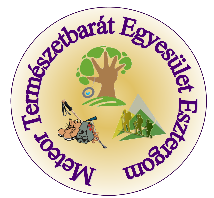 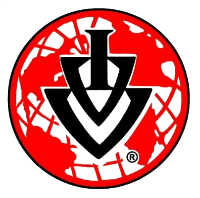                         NEVEZÉSILAPSorszám:…………                                                                   Táv: …………. km.Név:………………………………………………… Dátum:……………………..ÁLLOMÁSHELYEK PECSÉTJEIA TÚRÁN MINDENKI SAJÁT FELELŐSSÉGÉRE VESZ RÉSZT!A túra szervezője: Meteor Természetbarát Egyesület                                           2500 Esztergom Bánomiltp. 9.ÚTVONALTÉRKÉP: PILIS VISEGRÁDI - HEGYSÉGHa túra során bármilyen jellegű probléma merülne fel, szívesen állunk rendelkezésedre az alábbi elérhetőségek valamelyikén:Moravik Gabriella Tel: 70/363-6046 Wagensommer Ferenc Tel: 30/769-4674Jó túrázást, szép időt és sikeres célba érést kíván a Meteor Természetbarát Egyesület Esztergom!TÁMOGATONK: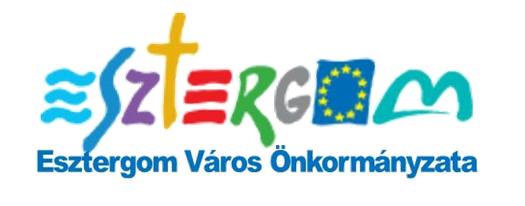 TÉRKÉP: PILIS VISEGRÁDI - HEGYSÉG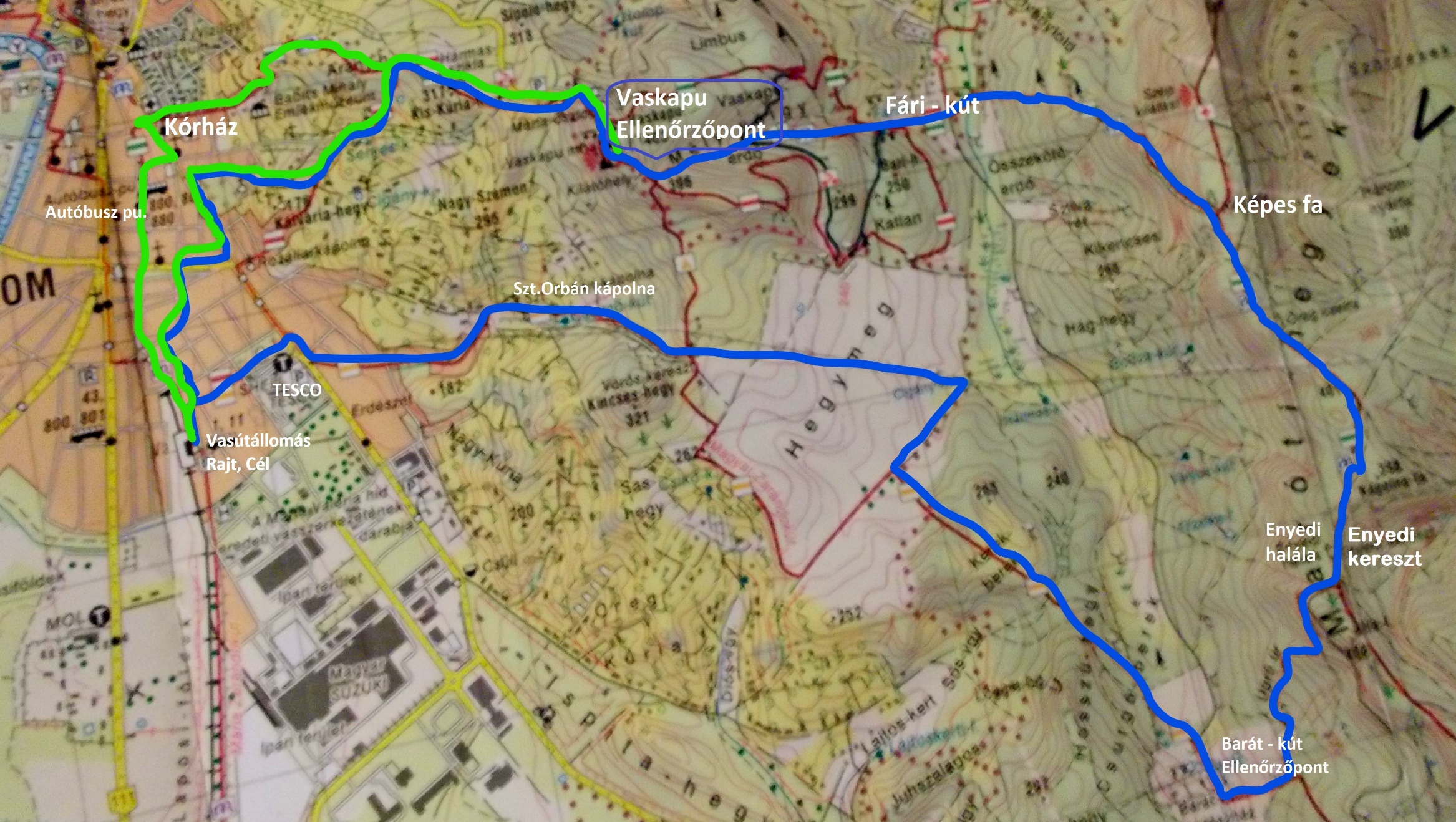 START:08. – 11.00 óra közöttESZTERGOM VASÚTÁLLÓMÁSESZTERGOM VASÚTÁLLÓMÁSVASKAPUBARÁT-KÚTCÉL:ZÁRÁS: 16.00 óraESZTERGOM VASÚTÁLLÓMÁSESZTERGOM VASÚTÁLLÓMÁS10 km.Vasútállomás- Temető út - Vaskapu turistaház - vissza Hármas-szikla - Korház - Vasútállomás.Zöld kör IVV jelzés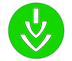 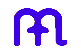 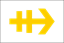 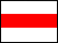 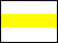 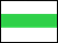 20 km.Vasútállomás - Temető út – Vaskaputuristaház -
Fári-kút – Képesfa - Enyedi-halála – Barát-kút – Csurgó-kút - Vasútállomás.Kék kör IVV jelzés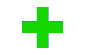 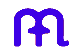 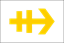 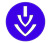 Kérjük, támogassa Egyesületünket adója 1 %-ávalNév: Meteor Természetbarát EgyesületAdószám: 19890287-1-11